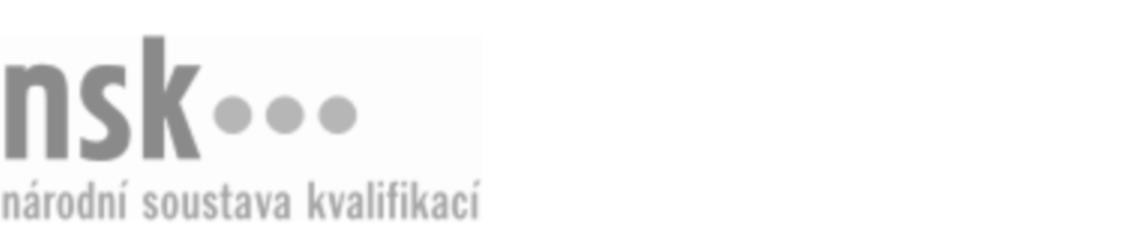 Kvalifikační standardKvalifikační standardKvalifikační standardKvalifikační standardKvalifikační standardKvalifikační standardKvalifikační standardKvalifikační standardZemědělský poradce / zemědělská poradkyně pro živočišnou výrobu (kód: 41-064-R) Zemědělský poradce / zemědělská poradkyně pro živočišnou výrobu (kód: 41-064-R) Zemědělský poradce / zemědělská poradkyně pro živočišnou výrobu (kód: 41-064-R) Zemědělský poradce / zemědělská poradkyně pro živočišnou výrobu (kód: 41-064-R) Zemědělský poradce / zemědělská poradkyně pro živočišnou výrobu (kód: 41-064-R) Zemědělský poradce / zemědělská poradkyně pro živočišnou výrobu (kód: 41-064-R) Zemědělský poradce / zemědělská poradkyně pro živočišnou výrobu (kód: 41-064-R) Autorizující orgán:Ministerstvo zemědělstvíMinisterstvo zemědělstvíMinisterstvo zemědělstvíMinisterstvo zemědělstvíMinisterstvo zemědělstvíMinisterstvo zemědělstvíMinisterstvo zemědělstvíMinisterstvo zemědělstvíMinisterstvo zemědělstvíMinisterstvo zemědělstvíMinisterstvo zemědělstvíMinisterstvo zemědělstvíSkupina oborů:Zemědělství a lesnictví (kód: 41)Zemědělství a lesnictví (kód: 41)Zemědělství a lesnictví (kód: 41)Zemědělství a lesnictví (kód: 41)Zemědělství a lesnictví (kód: 41)Zemědělství a lesnictví (kód: 41)Týká se povolání:Zemědělský poradce pro živočišnou výrobuZemědělský poradce pro živočišnou výrobuZemědělský poradce pro živočišnou výrobuZemědělský poradce pro živočišnou výrobuZemědělský poradce pro živočišnou výrobuZemědělský poradce pro živočišnou výrobuZemědělský poradce pro živočišnou výrobuZemědělský poradce pro živočišnou výrobuZemědělský poradce pro živočišnou výrobuZemědělský poradce pro živočišnou výrobuZemědělský poradce pro živočišnou výrobuZemědělský poradce pro živočišnou výrobuKvalifikační úroveň NSK - EQF:666666Odborná způsobilostOdborná způsobilostOdborná způsobilostOdborná způsobilostOdborná způsobilostOdborná způsobilostOdborná způsobilostNázevNázevNázevNázevNázevÚroveňÚroveňOrientace v dotační politice EU a ČR vztahující se k zemědělskému podnikání v živočišné výroběOrientace v dotační politice EU a ČR vztahující se k zemědělskému podnikání v živočišné výroběOrientace v dotační politice EU a ČR vztahující se k zemědělskému podnikání v živočišné výroběOrientace v dotační politice EU a ČR vztahující se k zemědělskému podnikání v živočišné výroběOrientace v dotační politice EU a ČR vztahující se k zemědělskému podnikání v živočišné výrobě66Posuzování podmínek kontrol podmíněnosti s důrazem na welfare zvířatPosuzování podmínek kontrol podmíněnosti s důrazem na welfare zvířatPosuzování podmínek kontrol podmíněnosti s důrazem na welfare zvířatPosuzování podmínek kontrol podmíněnosti s důrazem na welfare zvířatPosuzování podmínek kontrol podmíněnosti s důrazem na welfare zvířat66Popis omezujících podmínek hospodaření v živočišné výroběPopis omezujících podmínek hospodaření v živočišné výroběPopis omezujících podmínek hospodaření v živočišné výroběPopis omezujících podmínek hospodaření v živočišné výroběPopis omezujících podmínek hospodaření v živočišné výrobě66Práce s databázemi a informačními systémy v oblasti evidence zvířatPráce s databázemi a informačními systémy v oblasti evidence zvířatPráce s databázemi a informačními systémy v oblasti evidence zvířatPráce s databázemi a informačními systémy v oblasti evidence zvířatPráce s databázemi a informačními systémy v oblasti evidence zvířat66Prezentace projektu v živočišné výrobě a jeho obhajobaPrezentace projektu v živočišné výrobě a jeho obhajobaPrezentace projektu v živočišné výrobě a jeho obhajobaPrezentace projektu v živočišné výrobě a jeho obhajobaPrezentace projektu v živočišné výrobě a jeho obhajoba66Posuzování techniky a technologie krmení a ustájení a navrhování opatření v chovech hospodářských zvířatPosuzování techniky a technologie krmení a ustájení a navrhování opatření v chovech hospodářských zvířatPosuzování techniky a technologie krmení a ustájení a navrhování opatření v chovech hospodářských zvířatPosuzování techniky a technologie krmení a ustájení a navrhování opatření v chovech hospodářských zvířatPosuzování techniky a technologie krmení a ustájení a navrhování opatření v chovech hospodářských zvířat66Posuzování plemenářské práce v chovech hospodářských zvířatPosuzování plemenářské práce v chovech hospodářských zvířatPosuzování plemenářské práce v chovech hospodářských zvířatPosuzování plemenářské práce v chovech hospodářských zvířatPosuzování plemenářské práce v chovech hospodářských zvířat66Řízení výživy a krmení v chovech hospodářských zvířatŘízení výživy a krmení v chovech hospodářských zvířatŘízení výživy a krmení v chovech hospodářských zvířatŘízení výživy a krmení v chovech hospodářských zvířatŘízení výživy a krmení v chovech hospodářských zvířat66Orientace ve zhodnocování produkce v chovech hospodářských zvířatOrientace ve zhodnocování produkce v chovech hospodářských zvířatOrientace ve zhodnocování produkce v chovech hospodářských zvířatOrientace ve zhodnocování produkce v chovech hospodářských zvířatOrientace ve zhodnocování produkce v chovech hospodářských zvířat66Posuzování reprodukce a péče o zdraví hospodářských zvířatPosuzování reprodukce a péče o zdraví hospodářských zvířatPosuzování reprodukce a péče o zdraví hospodářských zvířatPosuzování reprodukce a péče o zdraví hospodářských zvířatPosuzování reprodukce a péče o zdraví hospodářských zvířat66Zemědělský poradce / zemědělská poradkyně pro živočišnou výrobu,  29.03.2024 6:17:14Zemědělský poradce / zemědělská poradkyně pro živočišnou výrobu,  29.03.2024 6:17:14Zemědělský poradce / zemědělská poradkyně pro živočišnou výrobu,  29.03.2024 6:17:14Zemědělský poradce / zemědělská poradkyně pro živočišnou výrobu,  29.03.2024 6:17:14Strana 1 z 2Strana 1 z 2Kvalifikační standardKvalifikační standardKvalifikační standardKvalifikační standardKvalifikační standardKvalifikační standardKvalifikační standardKvalifikační standardPlatnost standarduPlatnost standarduPlatnost standarduPlatnost standarduPlatnost standarduPlatnost standarduPlatnost standarduStandard je platný od: 21.10.2022Standard je platný od: 21.10.2022Standard je platný od: 21.10.2022Standard je platný od: 21.10.2022Standard je platný od: 21.10.2022Standard je platný od: 21.10.2022Standard je platný od: 21.10.2022Zemědělský poradce / zemědělská poradkyně pro živočišnou výrobu,  29.03.2024 6:17:14Zemědělský poradce / zemědělská poradkyně pro živočišnou výrobu,  29.03.2024 6:17:14Zemědělský poradce / zemědělská poradkyně pro živočišnou výrobu,  29.03.2024 6:17:14Zemědělský poradce / zemědělská poradkyně pro živočišnou výrobu,  29.03.2024 6:17:14Strana 2 z 2Strana 2 z 2